	Para pesquisas que envolvam a autorização da CRE (Coordenadoria Regional de Educação) de Chapecó (abrange escolas estaduais de Chapecó, Nova Itaberaba; Águas Frias; Guatambú; Planalto Alegre; Caxambú do Sul; Coronel Freitas; Cordilheira Alta e Nova Erechim) o estudante ou o orientador deverá encaminhar ao e-mail do CEP (cep@unochapeco.edu.br) a documentação abaixo:- Modelo de projeto para realização de pesquisa e coleta de dados (assinado);- Termo de Compromisso (assinado); OBS: caso o projeto seja encaminhado posteriormente para a análise do Comitê de Ética, deverá ainda enviar:-Declaração de Ciência e Concordância da Instituição Envolvida;- Termo de Compromisso para Uso de Dados em Arquivos (se necessário);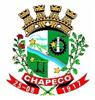 ESTADO DE SANTA CATARINACRE- COORDENADORIA REGIONAL DE EDUCAÇÃO DE CHAPECÓESTADO DE SANTA CATARINASECRETARIA DE ESTADO DA EDUCAÇÃOCOORDENADORIA REGIONAL DE EDUCAÇÃO - CRE CHAPECÓ - SCTERMO DE COMPROMISSODeclaro que cumprirei os requisitos da Resolução CNS n.º 466/12 e/ou da Resolução CNS nº 510/16, bem como suas complementares, e conforme esta portaria, como pesquisador(a) responsável do projeto intitulado: “.................................................................................................................................................................................................................................................................................................”.	Comprometo-me a: I. Preservar a privacidade dos participantes de pesquisa  cujos dados serão coletados.II. Assegurar que as informações serão utilizadas única e exclusivamente para a execução do projeto em questão.III. Assegurar que as informações somente serão divulgadas de forma anônima, não sendo usadas iniciais ou quaisquer outras indicações que possam identificar o participante da pesquisa.Data: _____/ _____/20____UNIVERSIDADE COMUNITÁRIA DA REGIÃO DE CHAPECÓ- UNOCHAPECÓCOMITÊ DE ÉTICA EM PESQUISA ENVOLVENDO SERES HUMANOSCURSO preencherDECLARAÇÃO DE CIÊNCIA E CONCORDÂNCIA DA INSTITUIÇÃO ENVOLVIDAPesquisador Responsável: preencher nome. OBS: na graduação o pesquisador responsável é o professor-orientador.Local:  preencher nome da(s) escola(s) pertencente(s) à Coordenadoria Regional de Educação- CRE de Chapecó Com o objetivo de atender às exigências para obtenção do parecer do Comitê de Ética em Pesquisa Envolvendo Seres Humanos da Unochapecó, o representante legal Benete Conci - Supervisora Regional de Desenvolvimento Humano, envolvida no projeto de pesquisa intitulado: preencher com o nome do projeto de pesquisa, declara estar ciente e de acordo com seu desenvolvimento nos termos preposto e que esta instituição dispõe da infraestrutura necessária para realização da pesquisa, salientando que os pesquisadores deverão cumprir os termos da resolução 466/12 do Conselho Nacional de Saúde.________________________________Assinatura do Pesquisador Responsável ________________________________Assinatura com carimbo do responsável da Instituição Chapecó, dia  mês anoUNIVERSIDADE COMUNITÁRIA DA REGIÃO DE CHAPECÓ- UNOCHAPECÓCOMITÊ DE ÉTICA EM PESQUISA ENVOLVENDO SERES HUMANOSCURSO preencherTERMO DE COMPROMISSO PARA USO DE DADOS EM ARQUIVOTítulo: preencherPesquisador Responsável: preencher nome. OBS: na graduação o pesquisador responsável é o professor-orientador.Local: preencher nome da(s) escola(s) pertencente(s) à  Coordenadoria Regional de Educação- CRE de Chapecó Os pesquisadores do projeto assumem o compromisso de:Preservar a privacidade do(s)  participante(s) cujos dados serão coletados em (atas, banco de dados, prontuários...);Assegurar que as informações serão utilizadas única e exclusivamente para a execução do projeto em questão;Assegurar que as informações somente serão divulgadas de forma anônima, não sendo usadas iniciais ou quaisquer outras indicações que possam identificar o participante de pesquisa.________________________________Assinatura do Pesquisador Responsável ________________________________Assinatura com carimbo do responsável da Instituição                                                               Chapecó, dia  mês anoMODELO DE PROJETO PARA REALIZAÇÃO DE PESQUISA E COLETA DE DADOS-UNIVERSIDADE COMUNITÁRIA DA REGIÃO DE CHAPECÓ- UNOCHAPECÓ- NOME COMPLETO DO ACADÊMICO:- CURSO:-PERÍODO:- PROFESSOR RESPONSÁVEL:- NOME DA ATIVIDADE: disciplina teórico-prática, pesquisa, coleta de dados, entre outros.-TÍTULO DO PROJETO:- INTRODUÇÃO 

- OBJETIVOS 

- JUSTIFICATIVA-REFERENCIAL TEÓRICO

- METODOLOGIA Deixar claro o local específico em que será realizada a pesquisa (nome da escola).

- CRONOGRAMA- BIBLIOGRAFIA______________________                                              _______________________Assinatura acadêmico/a                                                  Assinatura do/a Professor/aNOME DA ESCOLA ACADÊMICOS CURSOPERÍODO DO CURSOPERÍODO  QUE OCORRERÁ A PESQUISA(data de início e término)CARGA HORÁRIA TOTAL DA PESQUISAPROFESSOR RESPONSÁVEL PELA PESQUISAINSTRUMENTO DE COLETA DE DADOS(especificar e enviar em anexo)Nome do(a) Pesquisador(a)Função na PesquisaAssinatura Manuscrita1.2.3.4.